Опис моделі превентивної освіти НВК «Лановецька ЗОШ І-ІІІ ступенів №2 – гімназія»   Мета діяльності НВК «Лановецька ЗОШ І-ІІІ ступенів №2 – гімназія»              як школи, дружньої до дитини   Забезпечити оптимальне функціонування навчального закладу як цілісної соціально-педагогічної системи щодо збереження та зміцнення здоров’я, забезпечення сприятливого психологічного мікроклімату, створення емоційно – позитивної системи взаємовідносин  усіх учасників навчально-виховного процесу.Завдання ЗНЗ як школи, дружньої до дитини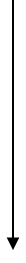 Форми те методи превентивної освіти у НВК  реалізується через проведення заходів:        НапрямкиЗавданняПедагогічніАктивна робота для підвищення почуття власної гідності кожного учня і виховання переконання у своїх можливостях впливати на власне життя;Розвиток взаємоповаги між учнями, а також між учнями та персоналом школи;Формування культури здорового способу життя особистості як у навчальний, так і позаурочний час, в тому числі реалізація завдань  Програми "рівний рівному",  факультативних курсів "Школа проти СНІДу", «Формування здорового способу життя та профілактика ВІЛ» («Захисти себе від ВІЛ»), позакласної роботи з молоддю «Маршрут безпеки»; Інформаційне забезпечення всіх учасників освітнього процесу (вчителів, учнів і батьків) з питань розвитку життєвих навичок; Організація науково-методичної роботи, спрямованої на підвищення професійного рівня педагогів, через проведення практичних занять, тематичних зустрічей, самоосвіти з питань збереження і зміцнення здоров'я;  формування здорового способу життя;  підвищення культури спілкування учасників освітнього процесу. Медико-профілактичні та гігієнічніПроведення  заходів, які сприятимуть збереженню і зміцненню здоров’я дітей та персоналу  школи;Створення умов шкільного оточення, сприятливих для здоров’я та для успішного навчання і роботи.ПсихологічніПопередження вживання дітьми психотропних  речовин;Формування вміння переносити стрес з найменшою шкодою для здоров’я;Підвищення культури взаємовідносин, створення сприятливого мікроклімату;Навчання вмінню приймати правильні рішення в критичних ситуаціях;Навчання рішучої відмови від вживання алкогольних та наркотичних речовин, не втрачаючи при цьому гідності.СоціальніПропаганда серед персоналу школи та учнів соціальних завдань школи, пов’язаних із збереженням та зміцненням здоров’я;Вивчення та обстеження житлово-побутових умов сімей, в яких проживають діти кризових категорій;Формування переконання, що здоров’я – це спосіб життя, а не самоціль.УправлінськіСтворення довершеної системи збереження здоров'я учнів в умовах загальноосвітнього навчального  закладу; Створення творчих стимулів для всіх учнів і персоналу школи за допомогою різноманітних форм заохочення;Розвиток співпраці між школою, батьками та громадськістю для всебічної підтримки валеологічної освіти і виховання.